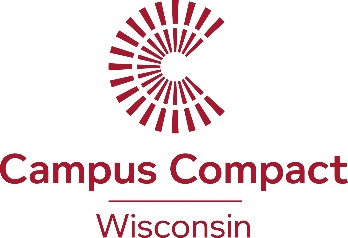 FOR IMMEDIATE RELEASEFebruary 19, 2018
Marquette University and Moraine Park Technical College Students Receive Civic Leadership AwardEvery year, Wisconsin Campus Compact (WiCC) recognizes outstanding student civic engagement with the Jack Keating Student Civic Leadership Award.   This year, two students will be recognized: Keoni Bailey of Marquette University and Jose Bustos from Moraine Park Technical College (MPTC). WiCC Executive Director Gavin Luter states ““This award speaks to how hopeful our future is.  For everyone who says that students are disconnected and self-absorbed, I challenge them to meet the Keating award winners.  Keoni and Jose represent the best of our college students—ones who will be both prepared for the workforce and work life as an engaged citizen.” The award celebrates the life and contributions of Jack Keating, University of Wisconsin-Parkside chancellor from 1998-2008.  WiCC will present the awards at the Annual Civic Engagement Institute Awards Banquet at UW Whitewater on March 8, 2018.Awardee InformationJose Bustos is a student at Moraine Park Technical College, pursuing a dual Associate Degree in Information Technology Network and Technical Support Specialist. Jose is a strong role model of the Moraine Park core abilities. He follows up and follows through, maintaining high academic standards despite his busy family, work and volunteer schedule. He acts responsibly, and works cooperatively, taking his duties above and beyond for the success of all. He thinks critically and creatively to help make the IT Club meetings productive and engaging. Jose has been the leading force of the startup and continuing Fond du Lac Senior Center IT Club weekly Tech Tyme student volunteer project, as well as other Fair Trade College, IT and Corrections Clubs collaborative community partnership events. He demonstrates integrity and works collaboratively everywhere he goes with his honest, up front, get the job done, positive attitude. As a Junior at Marquette University studying biomedical sciences and psychology, Keoni holds a 4.0, has served over 850 hours during his academic semesters, took on a service-learning semester in South Africa, and works on and off campus for a more just society, especially in the area of health. Keoni shines in many ways, but what is most unique is his ability to weave together his academic pursuits, Milwaukee’s most pressing social issues, and his personal development and self-awareness to create both individual and collective impact. Since his first semester, he has volunteered consistently at the Bread of Healing and City on a Hill’s clinics, which collaborate to meet the healthcare needs of our neighbors that cannot secure adequate health or dental insurance. To involve the larger campus in his individual impact, he organized a bone marrow registry drive and leads a group of volunteers as part of the Midnight Run program on campus to ensure individuals and families that are food insecure have the opportunity to find nourishment and companionship during meal times. Keoni is a humble change maker, an innovator, and civic leader. About Campus Compact Campus Compact is a national coalition of nearly 1,100 colleges and universities committed to the public purposes of higher education. In 2002, Wisconsin joined National Campus Compact’s movement toward an institutionalized commitment of civic engagement and service-learning. Learn more about the Wisconsin Campus Compact at http://www.wicampuscompact.org/. The Jack Keating Student Civic Leadership Award is a celebration of work of Jack Keating, University of Wisconsin-Parkside chancellor from 1998-2008.  He was the chancellor who convened other presidents and chancellors to start WiCC in 2002.  Contact:Gavin Lutergavin@compact.org	608-839-7331